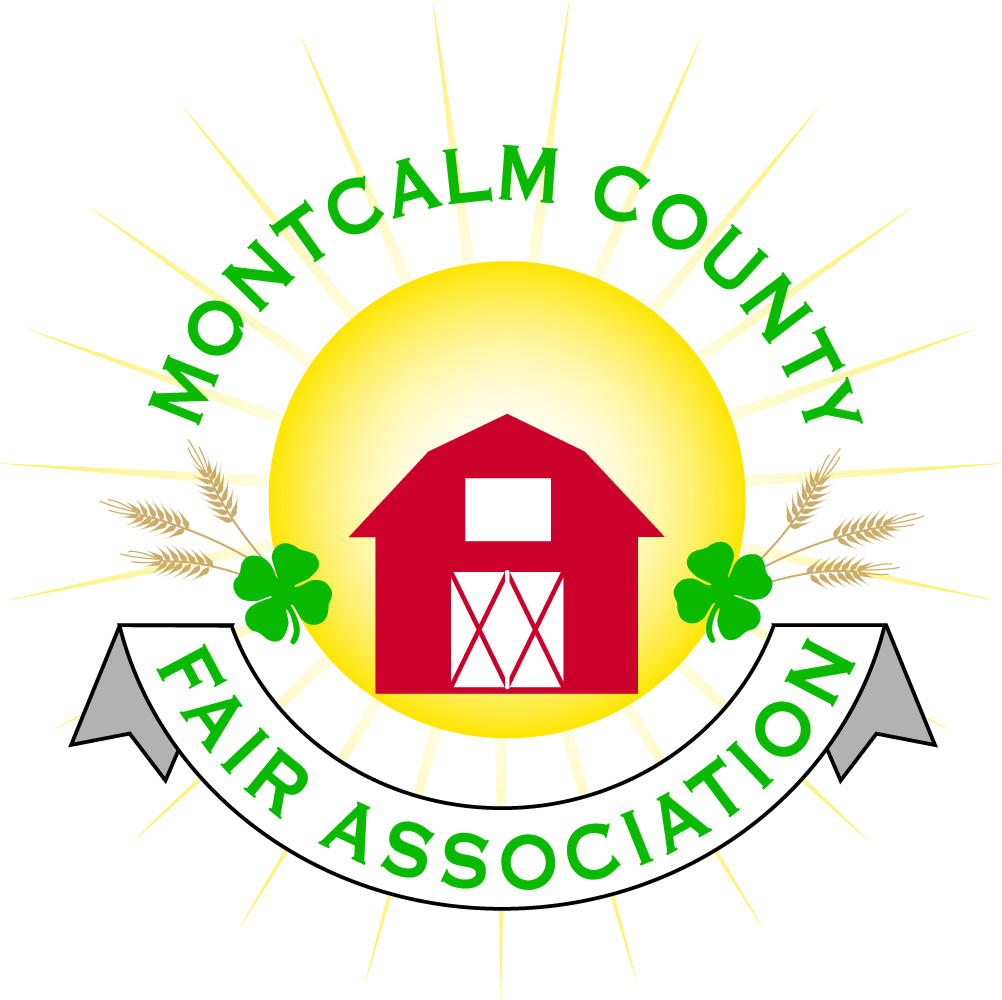 Montcalm County Fair Association Board MeetingFebruary 05, 2018    Ash BuildingMontcalm County Fairgrounds, Greenville, MIThe meeting was called to order by Vice President Brian Plank at 7:05pm.  Board members present were;Jason Nadeau, Brian Plank, Roger Coles, Mike Tronson , Todd Hetherington, Lisa Johnson, Melanie Rodenhouse Lee Rasmussen, Holly Esterling, Jennifer Senn, Brad Heft, Carrie Harkness, Amy HomichAbsent: Melissa Eldridge, Amy Bell,Others present were: Sheri Potter, Kim Thompsen, Mary GeeMotion by Roger Coles, support by Lee Rasmussen to approve the Secretary’s minutes as addended from the January meeting.  Addendum stated as follows:Motion was made by Brian Plank, Support by Amy Bell to setup a separate account under the Agricultural Committee for the Horse area rentals. This will operate under the Fair Association Tax ID #. Melissa Eldridge, Amy Bell & Rachelle Croy, to be signers on the account – Motion Carried. -Motion carried.Motion by Todd Heatherington support by Mike Tronsen to put the financials on file.  Motion carried.  Extension Office: Breakfast & Auction is March 24thLivestock Committee enforcing all the pig showmen must be PQA certified. Terin is still certified to give this class until April 31st. Executive Committee:Swearing in of Amy HomichBuildings, Grounds & Construction Committee:Discussed water issue behind building. Postponing the gutters. Scope of work to fix is being sent out for bids.List of age appropriate jobs for the service workWorking with rental committee to decide who gets to drive the tractor. Need to have designated people.Minor repairs in the building – Lee Rasmussen and Amy Bell have volunteered to paint the main entrance and fix drywall.Cost of purchasing paint - $350 – Satin Finish – 2 colorsMotion by Mike Tronsen to purchase paint and supplies at Jerry’s Paint Store up to $650.00. Support by Todd Hetherington – Motion CarriedMoving forward with Handicap access at the bleachers. Specs have been received. A quote and drawings could be received by end of February.Bath house is on schedule – payments have been made towards purchased materials that are in storage and progress billing for completed work. May 31st deadline is still obtainable per General Contractor.Rental Committee:Report presented by Melanie Rodenhouse.There was $655.00 in rentals for January from Crystal Motor speedway banquetUpcoming eventsFlat River Ducks Unlimited Banquet - $682.50Lakeview Sports Booster Banquet - $682.504H Pancake breakfast fundraiser - $50.00Shari received 8 signed contracts and gave 6 facility toursRecommendation from rental to increase rental rates starting in November 2018 – Recommendation approvedShari met with Chad Kaminski with GR Bride/WMWA (West Michigan Wedding Association) to discuss hosting a bridal show at the Ash building.Committee approved to join the WMWA with a standard membership fee of $250. – This will help promote the venueCommittee approved to participate in a wedding giveaway at the February 24,2018 GR Bridal Show at the Delta-plex in Grand RapidsCommittee approved to advertise venue on The Knot website at no cost.Working with buildings and grounds committee to get painting and drywall repairs done in main lobby also to get outdoor lighting fixed on Ash buildingBudget & Audit Committee:The committee met – Lisa, Sandy, and Jay met and completed an audit. Sent a copy of the audit onto Melissa Eldridge.Motion by Carrie Harkness to table the presentation of the audit to review current audit and have Jay and Sandy present the findings. Supported by Roger Coles - Motion CarriedJay to e-mail findings to board members and present at the next meetingJudges:Jenn still needs sheep judge numberRecommendations for Dairy and Rabbit.Looking for ½ day judge for horses.Contracts have been Received from 4 horse judges, 2 dog judges, Concessions & Grandstand:Presented by Melanie – We do not need any more food vendorsGrandstand events are updated on Sunday – Troyer’s demolition – Start time at 5:00pm – Monday – Antique Tractor pullsTuesday – Poor man pullersWednesday - Pro-Am Horse showThursday – Livestock SaleFriday – MWTA Truck pullsSaturday – Demolition DerbyFootball coach from Greenville High School will have parents and team members will cover the parking.Fairbook:Fairbook is completed  Showorks:Motion by Jenn Senn and support by Lee Rasmussen to approve $250.00 to send a member of the Showorks committee to Cody, Wyoming to workshop amended by Amy Homich to increase the amount to $500.00 Supported by Lisa Johnson. Further funds to be petitioned to Livestock committee, Council, Horse leaders,Support – 6Oppose – 4Motion carriesAwards/Trophies:Holly presented options of different awards that would be offered for Sweepstakes showmanship, Best of Breed, Versatility, Supreme Champion, Best of show, Leadership & 4-Her of the year.Board agreed if committee maintains within budget the decision of awards would be at the descression of the awards committee.Marketing Committee:  Presented by Amy Homich – Going to be meeting 6:00 prior to fairboard meeting. Bath-house fundraisingUpdate $60,000 short of needed fundsBrick campaign is being promoted – letter has been revised and is going to be sent out to 4H familiesLooking into local grantsLisa noted that she has potentially sold 15 campsites. Potential buyers have been given until February 15 to pay their $500 initial payment. This could generate $22,500 over a 3-year periodFair Sponsorship discussion and update:2017 fair raised $35,292.50Amy to revise 2018 fundraiser form and Alyssa to make a google doc for sponsorship and letter trackingTagline for Fair advertising is “No Place like our Fair”Committee came up with these 3 Internal Fair themes - choices at the meeting:1. Farm. Fresh. Fun – 0 Votes2. Country Pride, County Wide.  – 7 votes3. Fun for the whole herd. – 3 votesNew Business:  Kim Thompsen representing the F4EC (Friends of 4H, Extension & Conversation) had questions about what It would cost the Friends of 4H booth at the fairground. Since the fair is non-profit we can not offer them a free booth for political views. Questions was asked in regard to location of booth.An option for promotion was to have a combine derby heat. A combine has been donated for promotion of the cause. Building out front by gatesLee Rasmussen proposed Ticket booth by gate – on wheels – steel siding to match buildingsNext Meeting Date – 03/05/2018 Motion to adjourn meeting at 8:39 PM by Lee Rasmussen, Supported by Roger ColesRespectfully submitted by Holly Esterling, Secretary